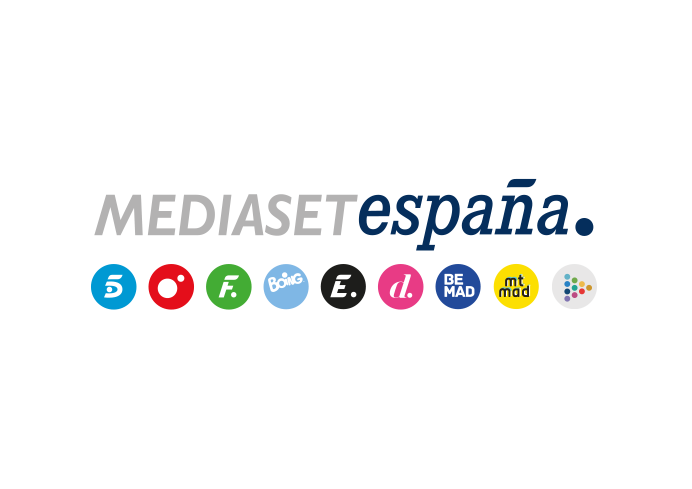 Madrid, 14 de diciembre de 2021La Copa del Rey continúa en Cuatro y Mitele con las nuevas eliminatorias del Sevilla FC y el Valencia CFSe enfrentarán mañana miércoles y el jueves (19:00h) al balear CE Andratx y al gallego CD Arenteiro, respectivamente, ambos de Segunda RFEF.Mediaset España está emitiendo en abierto 15 encuentros de este torneo: dos de cada una de las cinco primeras rondas, las dos semifinales y la gran final.Comienza esta semana la segunda eliminatoria de Copa del Rey y Cuatro y Mitele.es vuelven a emitir dos de los encuentros más esperados en esta fase de la competición, en abierto y en directo.Mañana miércoles a partir de las 19:00 horas, el Sevilla FC jugará en Mallorca frente al CE Andratx en un encuentro que narrará Manu Carreño, con los comentarios de Kiko Narváez y Fernando Morientes y con Ricardo Reyes a pie de campo. Recién eliminado en la Champions Leaque, el equipo andaluz hará todo lo posible por imponerse al conjunto balear, que dio la sorpresa en la primera eliminatoria al dejar fuera al Real Oviedo, pese a competir dos categorías por debajo del conjunto asturiano.El jueves, también a las 19:00 horas, el Valencia CF se enfrentará al CD Arenteiro, el equipo de la localidad ourensana de O Carballiño, que ha llegado a esta fase del ‘Torneo del K.O.’ tras eliminar a la SD Logroñés, que también juega en una liga superior. La narración de este partido correrá a cargo de José Antonio Luque, con los comentarios de Kiko Narváez y Fernando Morientes y con Ricardo Reyes a pie de campo.Mediaset España está emitiendo en abierto 15 encuentros de la Copa del Rey: dos de cada una de las cinco primeras eliminatorias, que se jugarán a partido único; las dos semifinales -que ya se disputarán a ida y vuelta- y la gran final, que tendrá lugar el próximo 23 de abril en el Estadio de La Cartuja de Sevilla.